 Wytnij elementy z dołu strony. Przyjrzyj się obrazkom i uzupełnij  zgodnie ze wzorem.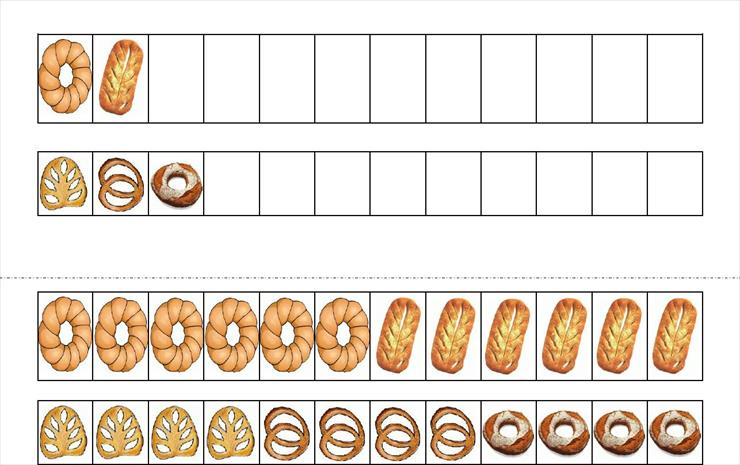 